Obsah: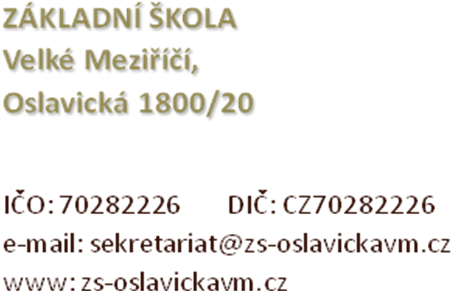 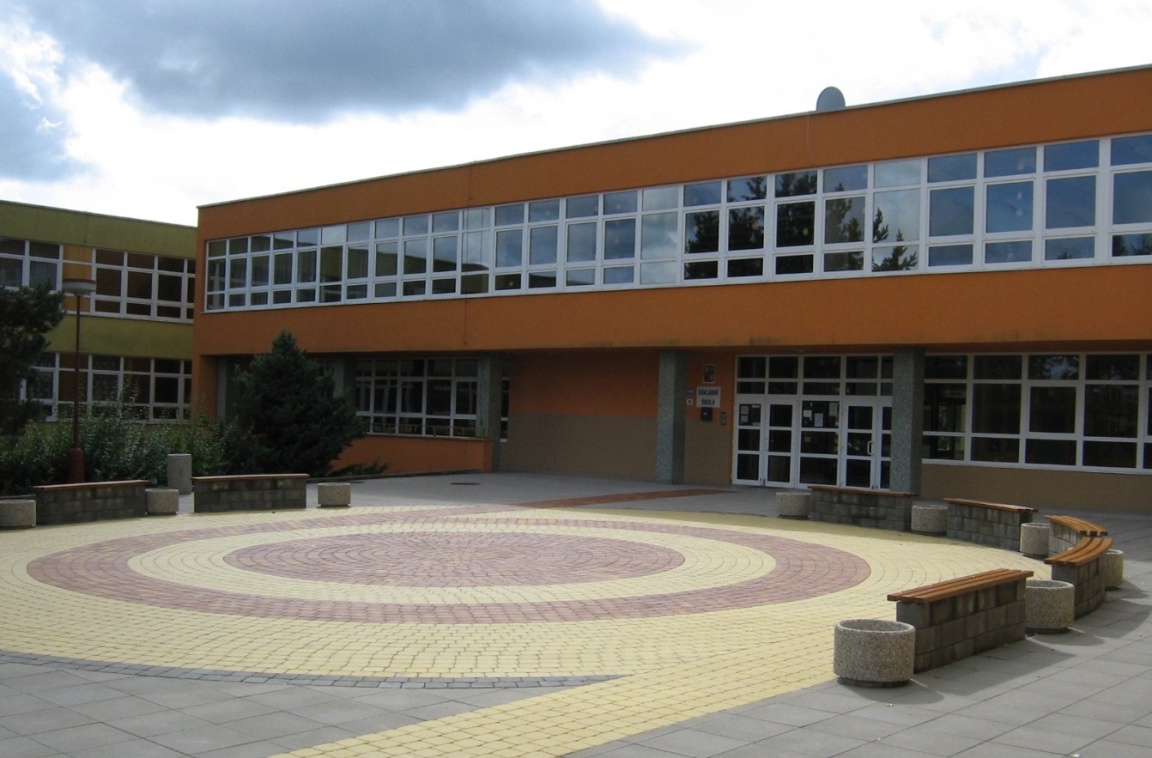 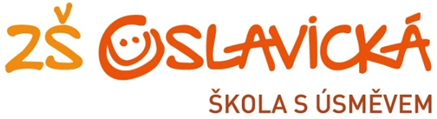 Základní údaje o škole – název, sídlo, charakteristika školy, zřizovatel, údaje o vedení školy, adresa pro dálkový přístup, údaje o školské raděPřehled oborů vzdělání, které škola vyučuje v souladu se zápisem ve školském rejstříkuRámcový popis personálního zabezpečení činnosti školyÚdaje o zápisu k povinné školní docházce a následném přijetíÚdaje o výsledcích vzdělávání žákůÚdaje o prevenci sociálně patologických jevůÚdaje o dalším vzdělávání pedagogických pracovníkůÚdaje o aktivitách a prezentaci školy na veřejnostiÚdaje o výsledcích inspekční činnosti provedené Českou školní inspekcíZákladní údaje o hospodaření školyÚdaje o zapojení školy do rozvojových a mezinárodních programůÚdaje o zapojení školy do dalšího vzdělávání v rámci celoživotního učeníÚdaje o předložených a školou realizovaných projektech financovaných z jiných zdrojůÚdaje o spolupráci s odborovými organizacemi, organizacemi zaměstnavatelů a dalšími partnery při plnění úkolů ve vzděláváníPřílohy:Další dodatkyŠkolní sportovní akceFotodokumentaceUmístění absolventů 1. Základní údaje o škole	Název školy, sídlo: Základní škola Velké Meziříčí, Oslavická 1800/20		        Oslavická 1800/20	Zřizovatel školy: Město Velké Meziříčí	Ředitelka školy: Mgr. Dagmar SucháZástupce ředitelky: Mgr. Karel UrbánekVýchovná poradkyně na 1. st.: Mgr. Marie SvobodováVýchovná poradkyně na 2. st.: Mgr. Věra DvořákováMetodik prevence: Mgr. Věra DvořákováMetodik ICT: Mgr. Jiří ZralýAdministrátor www: Mgr. Jiří BližňákDálkový přístup: www.zs-oslavickavm.cz (kontakty)		     Telefon: 566 782 210, 605 545 368Údaje o školské radě:Předseda: Ing.Vincenc Záviška – za pedagogyMístopředsedkyně: Mgr. Ivana Vaňková – za zákonné zástupceČlenové: MUDr. Libor Beneš – za zřizovatele    Mgr. Jiří Bližňák – za pedagogy	    Josef Komínek – za zřizovatele    Mgr. Hana Koudelová – za zákonné zástupceZákladní škola Velké Meziříčí, Oslavická 1800/20 je od 1. 1. 2000 škola s právní subjektivitou. Jejím zřizovatelem je Město Velké Meziříčí. Škola poskytuje základní vzdělání v 1. – 9. ročníku. Na začátku školního roku 2015/2016 navštěvovalo školu 383 žáků v 17 třídách. Za posledních 6 let se celkový počet žáků navýšil asi o 80 dětí při téměř stejném počtu tříd(16 nebo 17) a je předpoklad, že se tento údaj bude v nejbližší době ještě zvyšovat, neboť ze ZŠ budou vycházet populačně slabé ročníky a naopak populačně silné ročníky jsou momentálně na 1.stupni.  Škola pracuje ve velmi dobrých prostorových podmínkách při optimálním využití kmenových tříd a odborných učeben. Všechny kmenové třídy mají vyhovující prostorové parametry. Součástí školy je školní jídelna, která zajišťuje stravování pro jednu třídu Mateřské školy Velké Meziříčí, která sídlí v budově školy od školního roku 2012/2013. V letošním školním roce jsme opět zajišťovali vaření obědů pro ZŠ Mostiště.Od září 2015 pracuje nově 4. oddělení školní družiny, celková kapacita v ŠD byla navýšena na 115 dětí.	Budova školy byla otevřena jako nová 1. 9. 1987. Do sítě škol byla zařazena s účinností od 1.9.1996. Spádovým obvodem školy je část města Velkého Meziříčí na základě vyhlášky zřizovatele.	V oblasti materiálně technického zabezpečení a zajištění celého areálu budovy se vedení školy snaží úspěšně spolupracovat se svým zřizovatelem. Ve školním roce 2015/2016 se zřizovatel podílel nejen na hospodářském provozu školy (el. energie, plyn, voda a opravy), ale ne malou měrou přispěl i na další akce, které se  uskutečnily během školního roku, ale i v době letních prázdnin. Hlavní akce:vybudování sociálního zázemí na školním hřišti(toalety, sprcha) včetně výkopových prací a napojení na kanalizacicelková revize elektroinstalacemalování menšího rozsahuopravy maleb na chodbách menšího rozsahuinstalace výdejního terminálu NERO ve školní jídelněopravy ve skladu v zázemí školní kuchyněoprava vodovodních bateriíoprava silnoproudých rozvodůoprava osvětlení v tělocvičnáchúhrada provozních nákladů na plavecký výcvik, úhrada poloviny výdajů na cestovné na plavecký výcvik pro žáky 1., 2.,  4. ročníkůúhrada nákladů na dopravu žáků na sportovní akce, ve kterých reprezentují školu a  město 2.  Přehled oborů vzdělání		Školní vzdělávací program „Základní škola s úsměvem“,od 1.9.2007.Ve školním roce 20015/2016  byly vedením školy stanoveny tyto hlavní úkoly:Udržovat bezpečné klima a prostředí ve škole, chránit žáky před patologickými jevy, zaměřit se na prevenci šikany. Vypracovat pravidla chování v jednotlivých třídách.Plnit ŠVP „Základní škola s úsměvem“ v 1. – 9. ročníku.Připravit a realizovat projektový den s tematikou čtenářské gramotnosti.Pokračovat v akci „Poznáváme se a spolupracujeme“  –  s málotřídními školami.Prezentovat školu na veřejnosti.V oblasti   profesní orientace žáků na 2. stupni pokračovat ve  spolupráci s místními firmami.Podporovat sportovní aktivity žáků – ukázky netradičních sportů, spolupráce s menšími sportovními subjekty ve městě.3.  Rámcový popis personálního zabezpečení	Ve školním roce 2015/2016 pracovali pedagogičtí pracovníci podle seznamu níže. Vedení školy tvoří ředitelka a zástupce ředitelky. Složení pedagogického sboru z hlediska vzdělávacího procesu i podílu mužů bylo celkem příznivé. Všichni pedagogičtí pracovníci jsou kvalifikovaní.Abecední seznam všech pedagogických pracovníků:	Mgr. Libuše Blahová				Mgr. Jiří BližňákZdeňka Doležalová – asistentka pedagogaMgr. Libuše Dufková							Mgr. Věra Dvořáková Mgr. Ivana Hladíková			Vladimíra HorákováMarcela Klapalová – asistentka pedagogaMgr. Eva Koudelíková							 Mgr. Bohumila Kučerová									Mgr. Jitka Náhliková				Mgr. Helena ObršlíkováMgr. Eva Pažourková	Mgr. Petra Pokorná Ph.D		Mgr. Marie Požárová				Miluše RoblováMgr. Barbora Rosslerová				Mgr. Jitka Roušová						Mgr. Dagmar Suchá				Mgr. Petra Stočková				Mgr. Marie SvobodováBc. Šárka Svobodová – dlouhodobý zástup za nemoc			Mgr. Karel Urbánek				  Mgr. Alena Urbánková			Zdeňka VeseláMgr. Anežka VidlákováMgr. Hana Vodáková – dlouhodobý zástup za nemoc				 Ing. Vincenc Záviška				Mgr. Jiří ZralýAbecední seznam nepedagogických pracovníků školy:Augustová Jana				uklízečkaBalounová Monika				kuchařkaBrodská Jaroslava				kuchařkaDoležalová Jitka				administrativní pracovnice Dostálová Libuše				kuchařka od 1.2.2016Homola Radomír				školníkHošková Libuše				hlavní kuchařkaIng. Kuřátková Věra				ekonomkaMalcová Marie				kuchařkaStřechová Marie				uklízečka – dlouhodobý zástup za nemocnéSmejkalová Pavla				hlavní uklízečkaŠalplachtová Stanislava			uklízečkaŠoukalová Marie				vedoucí školní jídelnyVaculová Pavla				uklízečkaValová Květoslava				uklízečkaV personální oblasti se vyskytly tyto problémy:v 1. pololetí pracovaly na dlouhodobý zástup za nemocné 2 paní učitelky(1 důchodkyně + 1 absolventka ped. fakulty) dlouhodobě(celý školní rok) byla nemocná jedna uklízečka, od jara 2016 je nemocná další, proto byla přijata na zástup nová síla2 asistentky pedagoga pracovaly na také na snížený úvazekmezi personální problémy patří poptávka po kvalifikovaných učitelích v průběhu školního roku v případě dlouhodobé nemoci(obtížné hledání, nejčastěji mezi bývalými učiteli, na úřadu práce není přehled o zaměření pedagogů)od února 2016 byla přijata další kuchařka na snížený úvazek4.  Údaje o zápisu k povinné školní docházce a následném přijetíZdroj: výkaz o zahájení povinné školní docházky v ZŠ ke dni 28.2.2016, upřesnění po prázdninách. Zápis žáků do 1. tříd pro školní rok 2016/2017 se konal 5. února 2016 od 14 do 18 hodin. Na naší škole se k zápisu dostavilo 57 dětí – poprvé u zápisu bylo 48 dětí a 9 dětí bylo  po odkladu školní docházky.  Celkem u 10 dětí žádali zákonní zástupci u zápisu o odklad školní docházky o jeden rok. Po drobných změnách během prázdnin(např.stěhování) do 1. tříd nastoupí k 1.9.2016 celkem 45 dětí.5. Údaje o výsledcích vzdělávání žákůRekapitulace za školu – 2. pololetí šk.r.2015/2016 po opravných zkouškáchCelkový počet žáků:			383Z toho děvčat:				180	chlapců:			203Počet žáků s vyznamenáním:		245Počet žáků, kteří prospěli:		135Počet žáků, kteří neprospěli:		  3  Počet neklasifikovaných žáků:	  0Průměrný prospěch:			1,47Počet pochval na vysvědčení na konci školního roku:v tomto školním roce -  75v min. školním roce - 	   111Počet žáků se sníženým stupněm z chování na konci školního roku:v tomto školním roce	-   4v min. školním roce	-   4Počet žáků, kterým byla udělena ředitelská důtka na konci školního roku:v tomto školním roce	 -  0v min. školním roce    -   2Zabezpečení speciální výchovy a vzdělávání  Personální zabezpečení je na velmi dobré úrovni, ředitelka  a 2 učitelky mají ukončené vzdělání speciální pedagogiky, letos pracovaly ve škole 2 asistentky pedagoga(AP) -  k žákovi ve 5. ročníku s kombinovaným postižením, ve 2.ročníku  k integrované žákyni s ADHD.    Při kontrolách pracovnice SPC Velké Meziříčí, která byla na metodické návštěvě, se nevyskytly zásadní připomínky ke vzdělávání zdravotně postižených dětí. Ve všech případech byla velmi dobrá spolupráce s rodinami. Výchovné poradkyně dobře spolupracují s psycholožkou a speciální pedagožkou, které pracují na odloučeném pracovišti PPP na naší škole. Evidence integrovaných žáků je vedena v počítači . Na základě žádosti zákonných zástupců učitelé vypracovali individuální vzdělávací plány (IVP) pro žáky se zdravotním postižením a  poruchami učení a chování, kteří byli integrováni v běžných třídách.  Zabezpečení školní družinyŠkolní družina dlouhodobě dosahuje velmi dobrých výsledků. O zařazení dětí do ŠD je velký zájem. Od 1.9.2015 začalo pracovat další oddělení v prostorách bývalé sborovny. Školní družina má celkovou kapacitu 115 dětí, se kterými pracují 4 vychovatelky (přepočtené 3,5 úvazky). Ve školní družině probíhají denně pod vedením vychovatelek sportovní aktivity – kroužky: 2x týdně miniházená, 2x týdně florbal a 1x týdně taneční aktivita. Tyto sportovní aktivity se prezentují jednak ve svých sportovních soutěžích (4 turnaje v miniházené, 2 turnaje ve florbalu), taneční kroužek se prezentoval přehlídkou na konci školního roku pro rodiče a během roku při organizaci sportovních soutěží  s ukázkami své činnosti.Kladně je hodnocena účast vychovatelek na dalším vzdělávání, které pořádala ZŠ a MŠ Bory.   Všechna oddělení mají vlastní pracovny, vychovatelky mají svůj kabinet. Provozní doba je od 6 do 8 hodin  a  od 11:30 do 16.00 hodin.  Rodičům tato provozní doba vyhovuje, školné je 85,- Kč měsíčně.Práce metodických komisíNa naší škole pracují celkem 3 metodické skupiny – metodické sdružení učitelek a vychovatelek na 1. stupni, na 2. stupni pracují dvě metodické skupiny(MS) – a sice MS přírodovědných předmětů(zahrnuje MAT, F, CH, PŘ, IKT, INF) a MS humanitního zaměření(zahrnuje předměty ČJ, AJ, NJ, RJ, předměty výchovného zaměření). Každý pedagogický pracovník je členem jedné MS většinou podle své aprobace. Frekvence setkání je většinou 4x během školního roku nebo podle momentální potřeby.Mimo jiné bylo projednáváno:Příprava tradiční Miniškoličky ve spolupráci se školní družinouOrganizace sportovního turnaje ve vybíjené pro školy ve VM a okolí pro 3. – 5. roč.Informace o možnosti zapojení do OP VVV – seznámení s názvy a popisem jednotlivých šablonMetodická pomoc zkušených učitelů pro mladou začínající učitelkuOrganizace znalostních soutěží v MAT + FProblematika úpravy ŠVP z hlediska Minimálního doporučení úrovně pro úpravy výstupů v rámci podpůrných opatřeníVedení přípravných kurzů pro žáky 9. tříd na základě zájmů u vycházejícíchVedení pedagogické praxe u studentůDalší činnost práce MS je popsána v kapitole o DVPP a v příloze Další dodatky, popř. Fotodokumentace.Účast v soutěžích organizujeme na základě dobrovolnosti jak žáků, tak i učitelů. Přehled sportovních soutěží je na příloze. Ve vědomostních soutěžích jsme úspěšní v MAT (úspěšní řešitelé na úrovni krajského kola), v tomto školním roce jsme zaznamenali úspěch na mezinárodní soutěži ve VV – viz fotopříloha. Zapojujeme se tradičně do soutěže, kterou vyhlašuje nakladatelství Fraus(spojení VV+AJ+moderní technologie). Nezapomínáme ani na účast v soutěžích, které pro školy organizuje Dóza Velké Meziříčí (znalostní soutěže ve spojitosti s praktickými dovednostmi, sport, recitace). 6.Údaje o prevenci sociálně patologických jevů Ve školním roce 2015/2016 k úkolům školy patřila i prevence sociálně patologických jevů.Na škole je vypracován Minimální preventivní program (MPP), který vychází ze strategie prevence sociálně patologických jevů dětí a mládeže v působnosti resortu MŠMT, z Metodického pokynu MŠMT a z dalších dokumentů, které vymezují oblast prevence na školách.Cílem MPP je vytváření a upevňování zdravého životního stylu, prohlubování znalostí o negativních účincích cigaret, alkoholu, léků a dalších návykových látek. Snažili jsme se u dětí rozvíjet seberealizaci a asertivitu v aktivním využívání volného času, upevňovat dobré vztahy ve třídách mezi dětmi, předcházet šikaně, projevům vandalismu a dalšímu rizikovému chování.V rámci prevence proběhly ve školním roce 2015/2016 tyto akce:Program Harmonie – zábavnou formou byly dětem předány informace o nebezpečí patologických jevů, s nimiž se mohou potkat v běžném životě. Pro žáky 1. stupně to byl program „ Vítej na palubě“ a pro žáky 2. stupně program „Rozum v zastoupení“.Žáci 7. a 8. ročníků se setkali s kurátorkou pro děti a mládež Mgr. Jaškovou. Ve dvouhodinovém bloku hovořili o základech právního vědomí, sociálně právní ochraně dětí a trestní odpovědnosti. Vyslechli zajímavé kazuistiky a pracovali ve skupinách. Beseda žáky zaujala.Na začátku školního roku absolvovaly 6. ročníky seznamovací adaptační kurz ve středisku Beruška v Počátkách. Během aktivit si mohli vyzkoušet, jak se mohou spolehnout jeden na druhého a co všechno dokážou překonat a splnit.Žáci 9. ročníků se zúčastnili přednášky zaměřené na sexuální výchovu – projekt společnosti ACER „Zvol si život“. Lektor p. Pospíšil hovořil zajímavou formou o tom, jak si nenechat ublížit, o ochraně duševního a fyzického zdraví, AIDS a vztazích mezi partnery.V lednu 2016 žáci 5. ročníků prošli preventivně motivačním programem zaměřeným na šikanu a vztahy v kolektivu třídy. Program připravily pracovnice Střediska výchovné péče ve Velkém Meziříčí.V únoru a březnu 2016 navštívil školu městský strážník, který v rámci prohloubení znalostí o trestní odpovědnosti navštívil hodiny výchovy k občanství v 8. a 9. ročnících. Po klasické přednášce na dané téma byly zodpovězeny četné dotazy dětí na danou problematiku.Závěrem je nutné uvést, že se na realizaci plnění úkolů v této nelehké oblasti podílejí všichni pedagogičtí pracovníci, kteří případné negativní poznatky konzultují s vedením školy, s metodičkou prevence Mgr. Dvořákovou, kladně je hodnocena spolupráce mezi třídními učiteli a v neposlední řadě je potřeba také kladně hodnotit spolupráci s rodiči    7.Údaje o dalším vzdělávání pedagogických pracovníků-DVPPVedení školy se snaží zajistit účast na vzdělávacích akcích pro pedagogy pořádaných především  NIDV Jihlava, ale i jinými institucemi, pokud je o tyto zájem a akce vyhovují jak po stránce obsahové  tak i po stránce lektorů. Přidělené finanční prostředky určené normativně na DVPP – v tomto školním roce to bylo 19 150 Kč , byly využity z 75%. Škola hradí kurzovné a cestovné.   Tyto finance byly vyčerpány v menší míře než v minulosti, což je způsobeno jednak nabídkami – vybíráme si a dalším problémem   účasti na DVPP je skutečnost, že řada akcí je mimo naše město a v dopoledních hodinách a účast přináší provozní problémy z hlediska suplování.V souvislosti se změnami ve školství od 1.9.2016 byly akce DVPP ve školním roce 2015/2016 zaměřeny hlavně na aktivity, které se týkaly těchto změn. Konkrétní příklady některých vzdělávacích aktivit:Seminář pro pedagogické pracovníky ve škole – teorie a praxe práce se žákem s lehkým mentálním postiženímSpolupráce třídního učitele a asistenta pedagogaKonference učitelů angličtinyVzdělávací program Inspiration DaySystém péče o žáky se speciálními vzdělávacími potřebamiJak zlepšovat a inovovat ŠVPInkluze v hodinách angličtinyPlán pedagogické podpory a práce se žákem na 1. stupniPedagogičtí pracovníci čerpají také dny samostudia podle platné legislativy. 8.Údaje o aktivitách a prezentaci školy na veřejnosti Říjen 2015 – seznámení žáků s prací a činností kurátorky pro mládež Prosinec 2015 – mikulášskou besídku pro nejmenší nachystaly 9. třídy Leden 2016 –  tradiční „Miniškolička“  setkání budoucích prvňáčků s učitelkami a prostředím školyBřezen 2016 –organizace turnajů  ve vybíjené pro školy ve VM i okolí pro 3. – 5.ročníkyDuben 2016 – Dopravní soutěž – okrskové kolo, škola jako spolupořadatelPředplavecký a plavecký výcvik –  využíváme služeb Plavecké školy Laguna v Třebíči ke spokojenosti všech.  Tohoto výcviku se zúčastnili žáci 1., 2., 3., a 4. ročníků.Květen 2016 –  „Poznáváme se a spolupracujeme“ tradiční setkání s málotřídními školami v okolí, návštěvy budoucích žáků ve 4. a 5. roč.Květen a červen 2016 – škola  navázala spolupráci s Happy sportem Velké Meziříčí, žákům bylo umožněno využití zázemí zdarma v dopoledních hodinách. Oboustranně hodnoceno velmi dobře.Červen 2015 – rozloučení se školou, slavnostní rozloučení s vycházejícími žáky,  slavnostní odpoledne pro žáky, učitele a rodiče a ostatní veřejnost v sále kina Jclubu VM.9.Údaje o výsledcích inspekční činnosti provedené ČŠI Ve školním roce 2015/2016 naši školu Česká školní inspekce nenavštívila.10. Základní údaje o hospodaření školyBudou předloženy dodatečně po ukončení kalendářního roku 2016 jako doplněk.11. Údaje o zapojení školy do rozvojových a mezinárodních programů.Škola ve školním roce 2015/2016 se škola do žádného rozvojového a mezinárodního programu nezapojila.12. Údaje o zapojení školy do dalšího vzdělávání v rámci celoživotního učeníŠkola má celkem 3 akreditace MŠMT, které ji opravňují k organizaci celoživotního učení pro pedagogické pracovníky, jakož i pro veřejnost. Jsou to:akreditace k provádění vzdělávacích programů akreditovaných pro účely zákona č.564/2004 Sb. o ped. pracovnícíchvzdělávání v oblasti IT, digitální fotografie a prezentační dovednostitechnika práce s keramickou hlínouLektorkou těchto akcí je učitelka  školy Mgr. Ivana Hladíková, která má platný certifikát.13. Údaje o školou předložených a realizovaných projektech financovaných z jiných zdrojů V tomto školním roce se škola projektů z jiných zdrojů nezúčastnila.14. Údaje o spolupráci s odborovými organizacemi, organizacemi zaměstnavatelů a dalšími partnery při plnění úkolů ve vzděláváníNa škole působí odborová organizace, která patří do ČMKOS. Vedení školy a výbor odborů spolupracují na základě kolektivní smlouvy. Jiné organizace ve škole nepůsobí.Další dodatkyExkurze jako doplněk vyučováníDivadelní představení v Jihlavě, Brně, Velkém Meziříčí Ekologické centrum Chaloupky, pracoviště Ostrůvek Velké Meziříčí a středisko BalinyMuzeum holocaustu v Terezíně – s výukovým programem pro žáky 9. ročExkurze do ZOO JihlavaNávštěva a prohlídka pracoviště hasičů ve Velkém MeziříčíVýlety jednotlivých tříd do okolí Velkého Meziříčí, Jihlavy, Kutné Hory, Borové u PoličkyAkce BESIPu – ukázky IZS při simulovaných nehodáchVýukové programy pro jednotlivé ročníky v Městské knihovně Velké Meziříčí podle nabídkyHrátky se zvířátky pro 1. – 4. ročník – návštěva  výstavy v Bohdalově s doprovodným programemExkurze do dílen pro odborný výcvik na HŠ Světlá a SOŠŘ Velké MeziříčíJiné akce pro žáky Lyžařský výcvik pro žáky 7. roč.Kurz první pomoci pro 8. roč. – teorie + praktické ukázky první pomoci včetně práce záchrankyNávštěva dětí MŠ na školeNávštěva Městské knihovny Velké MeziříčíCestopisný pořad – Srí Lanka pro žáky 5. – 9. roč.Zajímavá chemie pro 8. a 9. ročníkNávštěva zábavného parku Robinson Jihlava pro žáky 1.stupněZŠ Ruda na návštěvě – návštěva budoucích žáků 5. třídy, společná výuka ve třídě 4.BNávštěva Planetária BrnoNaučně výchovný program – canisterapieSexuální výchova – beseda pro žáky 9. třídČas proměn – beseda pro dívky v 6. a 7. roč.Předvánoční kino – film „Paddington“Anglické divadlo pro 3. – 9. roč., představení John and Mary + Peter BlackBeseda s rodilým mluvčím(AJ) pro 1. a 2. stupeňPrevence šikany pro 5. ročníky ve spolupráci se SVP Velké MeziříčíBeseda s městským strážníkem pro 8. a 9. ročníky– právní odpovědnostKoncert pěveckých sborů v Jclubu pro všechny dětiBeseda s představiteli města pro nejstaršíPochodové cvičení včetně požárního poplachu a cvičná evakuace školyUkázky tzv. „malých sportů“Adaptační minikurz pro 6. ročníkyNábory do sportovních oddílůPráce školní družiny Práce s přírodninami (suchá vazba, rámečky)Tisk listem+textilní barva (ubrusy,trička, prostírání)Ubrousková technika (dřevěné obrázky,květináče,rámečky, kameny)Sádrová tématika Pečení vánočních a velikonočních perníčkůMramorování (velikonoční výzdoba)Práce s kůžíAdventní věnceKašírování (čarodějnice)Drátkování (kraslice, láhve, vánoční ozdoby, stromečky)Gelové svíčkyPráce se slupovacími barvami (obrázky, květiny)Mozaikové květináčePráce s hlínou (zvířátka, ptáci, velikonoční stojánky, pokladničky-ryby)Vodní sklo (vánoční ozdoby)Celoroční práce s papírem, lepenkou a používání klasických výtvarných metodAkce školní družinyBruslení na zimním stadionuMikulášské posezení u stromečkuVýtvarná dílna před VánocemiSportovní aktivity – florbal, tance, miniházená